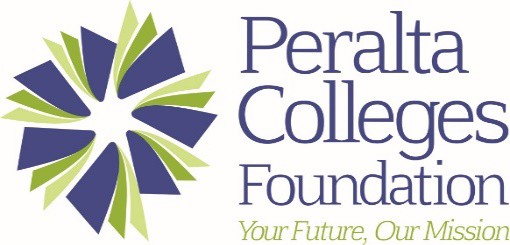 MEETING OF THE BOARD OF DIRECTORSWednesday, Nov 6, 2019 5:30pm – 7:00pmPeralta Community College DistrictAdministration Building333 East 8th Street, Oakland, CA 94606Our Mission: The Peralta Colleges Foundation exists to address the intellectual, cultural, and educational needs of our students, faculty and staff, and the communities in which they work.A G E N D APeralta Colleges Foundation | 333 East 8th Street, Oakland, CA 94606 | www.peraltafoundation.org 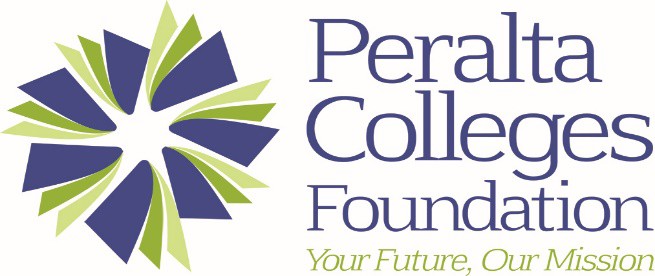 Board of Directors 2019/2020 Meeting DatesThursday, October 17, 2019 | 5:30pm – 7pmRESKED TO Wednesday, Nov 6 | 5:30pm – 7pmThursday, January 16, 2020 | 5:30pm – 7pmThursday, March 19, 2020 | 5:30pm – 7pm (Annual Board Retreat)Thursday, May 21, 2020 | 5:30pm – 7pmThursday, July 16, 2020 | 5:30pm – 7pmThursday, _____, 2020 | 5:30pm – 7pm (Annual Fundraiser) Thursday, November 19th, 2020 | 5:30pm – 7pmMeetings will generally be held on the 2nd Thursday of the Month*** Locations to be confirmed prior to each meeting ***I.Call to Order and AttendanceBoard President, Sbeydeh Viveros Walton1 minsII.Adoption of AgendaSbeydeh Viveros WaltonMotion required2 minsIII.Roll Call / IntroductionsSbeydeh Viveros Walton2 minsIV.Public Comment3 minutes per speaker5 minsV.Approval of Minutes for Board MeetingSbeydeh Viveros WaltonMotion requiredVI.President’s ReportSbeydeh Viveros Walton     General RemarksBoard Membership UpdatesResignations – Emerick, McFarlan, Chew5 minsVII.Board Recruitment / EngagementNominations – Bosuego, Brooks, Chambers, Fisher, Kwamiele, Steward, Swanson, Simmons        15 minsVIII.Finance Committee ReportSydney Firestone, Treasurer’s Reporta)  September / October Financial Update15 mins   IX.  Executive Director’s Report  LaNiece Jonesa)   Staff Changes / Introductionsb)   Fund Development Outlook – Hosted       Mixers, Giving Day – December 3rd        c)   Board Fundraising Support 10 mins   X.  General Announcements  All 3 mins  XI.  Next Meeting Date  Sbeydeh Viveros Walton       a) Thursday, Jan. 16th | 5:30pm-7:30pm | TBD 1 min XII.  Call for Adjournment  Sbeydeh Viveros Walton   Motion Required 1 min